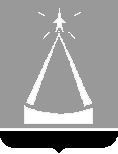 ГЛАВА  ГОРОДСКОГО  ОКРУГА  ЛЫТКАРИНО  МОСКОВСКОЙ  ОБЛАСТИПОСТАНОВЛЕНИЕ	              24.12.2020	  №   ___664- П 	г.о. ЛыткариноОб утверждении нормативов состава сточных вод, отводимыхв централизованную систему водоотведения городского округа ЛыткариноМосковской области          В соответствии с Федеральным законом от 06.10.2003 № 131 «Об общих принципах организации местного самоуправления в Российской Федерации», Федерального закона от 07.12.2011г. № 416-ФЗ  «О водоснабжении и водоотведении», Постановлений  Правительства  Российской Федерации от 29.07.2013г. № 644 «Об утверждении Правил холодного водоснабжения и водоотведения  и о внесении изменений в некоторые акты Правительства Российской Федерации» от 22.05.2020г. № 728  «Об утверждении Правил контроля состава и свойств сточных вод и о внесении изменений в признании утратившими силу некоторых актов Правительства Российской Федерации», в целях охраны водных объектов от загрязнения и соблюдения нормативов допустимых сбросов веществ и микроорганизмов в водных объектах, постановляю:           1. Утвердить  прилагаемые нормативы состава сточных вод для объектов абонентов, отводимых в централизованную систему водоотведения городского округа Лыткарино  Московской области со сроком начала их действия - с 01.01.2021г.                                                                                                    2. Признать утратившим силу постановление Главы города Лыткарино от 29.08.2005 № 56-П.           3.  Заместителю Главы Администрации  - управляющему делами Администрации городского округа Лыткарино (Е.С. Завьяловой) обеспечить опубликование настоящего постановления в газете «Лыткаринские вести» и размещение на официальном сайте городского округа Лыткарино в сети «Интернет».           4.  Контроль  за исполнением настоящего постановления  возложить на заместителя Главы Администрации городского округа Лыткарино   М.В. Новикова.                            	                                                          К.А. Кравцов	     Утвержден                                                                                                     Постановлением Главы                                                                                                      Городского округа Лыткарино	     Московской области	от « 24   » .     12       2020 г.  №  664-ПНормативы состава сточных вод для абонентов, сбрасывающих сточные воды в централизованную систему водоотведения городского округа Требования к общим свойствам сточных вод:1. рН     в пределах от 6,5- 8,5;2. Температура сточных вод +40°С3. Минерализация не более 1000 мг/л;4. Токсичность воды  отсутствует.Сброс загрязняющих веществ, не указанных в перечне таблиц, допускается в концентрациях, не превышающих соответствующие предельно-допустимые концентрации (ПДК)  в воде рыбохозяйственного значения, за исключением перечня запрещенных веществ согласно пункту 4 Приложения № 4 (1) к «Правилам холодного водоснабжения и водоотведения», утверждённым Постановлением Правительства Российской Федерации от 29.07.2013 № 644 (в редакции от 22.05.2020г.).